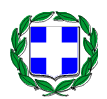 ΘΕΜΑ: Ανάθεση μετακίνησης εκπαιδευτικών και μαθητών του 1ου ΕΠΑΛ Ηρακλείου στη Κύπρο, στο πλαίσιο του Προγράμματος Erasmus+/Δράση ΚΑ1, με κωδικό: “2020-1-EL01-KA102-077757” και τίτλο : «Ολιστική Προσέγγιση στην Παροχή Υπηρεσιών SPA»Στο Ηράκλειο, σήμερα  Τρίτη 15/02/2022, συνήλθε στο γραφείο της διεύθυνσης του 1ου ΕΠΑΛ Ηρακλείου, η επιτροπή που είχε οριστεί για την αξιολόγηση των προσφορών που κατατέθηκαν για την πρόσκληση εκδήλωσης ενδιαφέροντος για την μετακίνηση τεσσάρων (04) εκπαιδευτικών και τριάντα δύο (32) μαθητών του σχολείου, στο πλαίσιο προγράμματος ERASMUS+ KA1 με τίτλο : «Ολιστική Προσέγγιση στην Παροχή Υπηρεσιών SPA» σύμφωνα με την υπουργική απόφαση 25735/Η1/2020  ΦΕΚ 625/Β/27-2-2020 καθώς και του ΦΕΚ 4187/Β/10-09-2021 του ΥΠΑΙΘ, για τις εκδρομές μετακινήσεις μαθητών Δημοσίων και Ιδιωτικών σχολείων Δευτεροβάθμιας Εκπαίδευσης εντός και εκτός της χώρας. 
Η επιτροπή έλαβε υπόψη της τις παρακάτω τρεις (3) προσφορές:
1. Vai travel:  Τιμή κατ΄ άτομο 230€
2. Set- South Evia Tours: Τιμή κατ΄ άτομο 227€
3. Landmarks travel : Τιμή κατ΄άτομο 255€
Η επιτροπή λαμβάνοντας υπόψη της , τις κατατεθείσες προσφορές ,αποφάσισε  να αναθέσει τη μετακίνηση για Κύπρο, στο ταξιδιωτικό γραφείο Set- South Evia Tours στην τιμή των 227€ ανά άτομο.                                                                                            Η Διευθύντρια
                                                                                              Μαρία ΤάκαΕΛΛΗΝΙΚΗ ΔΗΜΟΚΡΑΤΙΑΥΠΟΥΡΓΕΙΟ ΠΑΙΔΕΙΑΣ & ΘΡΗΣΚΕΥΜΑΤΩΝ  ΠΕΡΙΦ/ΚΗ Δ/ΝΣΗ Π/ΒΑΘΜΙΑΣ & Δ/ΒΑΘΜΙΑΣ ΕΚΠ/ΣΗΣΚΡΗΤΗΣ               Δ/ΝΣΗ Δ/ΒΑΘΜΙΑΣ  ΕΚΠ/ΣΗΣ  ΗΡΑΚΛΕΙΟΥ1Ο ΕΠΑΛ ΗΡΑΚΛΕΙΟΥΤαχ. Δ/νση: ΑΧΕΠΑ ΚΗΠΟΥΠΟΛΗΤ.Κ.-ΠΟΛΗ: 71307 ΗΡΑΚΛΕΙΟΠληροφορίες : ΜΑΡΙΑ ΤΑΚΑΤηλέφωνο: 2810237808Email: mail@1 epal-irakl.ira.sch.gr …      …    ΗΡΑΚΛΕΙΟ,     16/02/2022ΕΛΛΗΝΙΚΗ ΔΗΜΟΚΡΑΤΙΑΥΠΟΥΡΓΕΙΟ ΠΑΙΔΕΙΑΣ & ΘΡΗΣΚΕΥΜΑΤΩΝ  ΠΕΡΙΦ/ΚΗ Δ/ΝΣΗ Π/ΒΑΘΜΙΑΣ & Δ/ΒΑΘΜΙΑΣ ΕΚΠ/ΣΗΣΚΡΗΤΗΣ               Δ/ΝΣΗ Δ/ΒΑΘΜΙΑΣ  ΕΚΠ/ΣΗΣ  ΗΡΑΚΛΕΙΟΥ1Ο ΕΠΑΛ ΗΡΑΚΛΕΙΟΥΤαχ. Δ/νση: ΑΧΕΠΑ ΚΗΠΟΥΠΟΛΗΤ.Κ.-ΠΟΛΗ: 71307 ΗΡΑΚΛΕΙΟΠληροφορίες : ΜΑΡΙΑ ΤΑΚΑΤηλέφωνο: 2810237808Email: mail@1 epal-irakl.ira.sch.gr Αριθ. Πρωτ : 190ΕΛΛΗΝΙΚΗ ΔΗΜΟΚΡΑΤΙΑΥΠΟΥΡΓΕΙΟ ΠΑΙΔΕΙΑΣ & ΘΡΗΣΚΕΥΜΑΤΩΝ  ΠΕΡΙΦ/ΚΗ Δ/ΝΣΗ Π/ΒΑΘΜΙΑΣ & Δ/ΒΑΘΜΙΑΣ ΕΚΠ/ΣΗΣΚΡΗΤΗΣ               Δ/ΝΣΗ Δ/ΒΑΘΜΙΑΣ  ΕΚΠ/ΣΗΣ  ΗΡΑΚΛΕΙΟΥ1Ο ΕΠΑΛ ΗΡΑΚΛΕΙΟΥΤαχ. Δ/νση: ΑΧΕΠΑ ΚΗΠΟΥΠΟΛΗΤ.Κ.-ΠΟΛΗ: 71307 ΗΡΑΚΛΕΙΟΠληροφορίες : ΜΑΡΙΑ ΤΑΚΑΤηλέφωνο: 2810237808Email: mail@1 epal-irakl.ira.sch.gr Προς: Δ/νση Δ/θμιας  Εκπ/σης   Ηρακλείου          